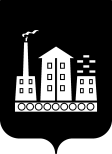 АДМИНИСТРАЦИЯГОРОДСКОГО ОКРУГА СПАССК-ДАЛЬНИЙ ПОСТАНОВЛЕНИЕ01 сентября 2023г.	          г.Спасск-Дальний, Приморского края                № 1729-паОб утверждении Порядка предоставления субсидий на возобновление предпринимательской деятельности субъектов малого и среднего предпринимательства, а также физических лиц, применяющих специальный налоговый режим «Налог на профессиональный доход», пострадавших в результате чрезвычайной ситуацииНа основании статьи 16 Федерального закона от 06 октября 2003 года             № 131-ФЗ «Об общих принципах организации местного самоуправления в Российской Федерации», постановления Губернатора Приморского края от            15 августа 2023 г. № 45-пг «О чрезвычайной ситуации регионального характера», Устава городского округа Спасск-Дальний, постановления Правительства Приморского края от 25 августа 2023 года № 600-пп «Об утверждении Порядка оказания в 2023 году финансовой помощи из резервного фонда Правительства Приморского края по ликвидации чрезвычайной ситуации природного и техногенного характера на территории Приморского края в виде субсидий бюджетам муниципальным образованиям Приморского края в целях предоставления субсидий на возобновление предпринимательской деятельности субъектов малого и среднего предпринимательства, а также физических лиц, применяющих специальный налоговый режим «Налог на профессиональный доход», пострадавших в результате чрезвычайной ситуации»,  постановления главы городского округа Спасск-Дальний от 12 августа 2023 года № 25-п  «О введении на территории городского округа Спасск-Дальний режима чрезвычайной ситуации муниципального характера», в целях возобновления предпринимательской деятельности субъектов малого и среднего предпринимательства, а также физических лиц, применяющих специальный налоговый режим «Налог на профессиональный доход», пострадавших в результате чрезвычайной ситуации, Администрация городского округа Спасск-ДальнийПОСТАНОВЛЯЕТ:1. Утвердить Порядок предоставления субсидий на возобновление предпринимательской деятельности субъектов малого и среднего предпринимательства, а также физических лиц, применяющих специальный налоговый режим «Налог на профессиональный доход», пострадавших в результате чрезвычайной ситуации (прилагается).2. Административному управлению Администрации городского округа Спасск-Дальний (Ткаченко) опубликовать настоящие постановление в периодическом печатном издании и разместить на официальном сайте правовой информации городского округа Спасск-Дальний.3. Контроль за исполнением настоящего постановления возложить на первого заместителя главы Администрации городского округа Спасск-Дальний           Врадий Л.В..Глава городского округа Спасск-Дальний			     	  О.А. МитрофановУтвержденпостановлением Администрациигородского округа Спасск-Дальнийот 01 сентября 2023г. № 1729-паПорядокпредоставления субсидий на возобновление предпринимательской деятельности субъектов малого и среднего предпринимательства, а также физических лиц, применяющих специальный налоговый режим «Налог на профессиональный доход», пострадавших в результате чрезвычайной ситуации I. Общие положения1. Порядок предоставления субсидий субъектам малого и среднего предпринимательства и физическими лицами,  применяющими специальный налоговый режим «Налог на профессиональный доход» на возобновление предпринимательской деятельности субъектов малого и среднего предпринимательства, а также физических лиц, применяющих специальный налоговый режим «Налог на профессиональный доход», пострадавших в результате чрезвычайной ситуации (далее - Порядок, субъект МСП, Физическое лицо соответственно), устанавливает порядок проведения отбора получателей субсидий, связанный с возобновлением их предпринимательской деятельности, условия и порядок предоставления субсидий, требования к отчетности, требования об осуществлении контроля (мониторинга) за соблюдением условий и порядка предоставления субсидий и ответственности за их нарушение.2. Понятия, используемые для целей настоящего Порядка:субсидия - это денежные средства, предоставляемые из бюджета городского округа Спасск-Дальний получателям субсидии на безвозвратной и безвозмездной основе на условиях, определяемых настоящим Порядком в пределах средств, предусмотренных в бюджете городского округа Спасск-Дальний, источником финансового обеспечения которых являются средства резервного фонда резервного фонда Правительства Приморского края по ликвидации чрезвычайных ситуаций природного и техногенного характера на территории Приморского края;претендент на получение субсидии (далее - претендент) - субъект МСП или Физическое лицо, применяющее специальный налоговый режим, подавший (ее) заявку на получение субсидии и соответствующий (ее) критериям, предусмотренным пунктом 5 настоящего Порядка;получатель субсидии – претендент, прошедший отбор и в отношении которого принято решение о предоставлении субсидии;показатели результативности - показатели, необходимые для достижения результатов предоставления субсидии, значения которых устанавливаются в соглашении о предоставлении субсидии из бюджета городского округа Спасск-Дальний;3. Цель предоставления субсидий – оказание поддержки субъектам МСП и Физическим лицам на финансовое обеспечение (возмещение) части затрат связанных с:приобретением  оборудования; приобретением станков;ремонтом оборудования; ремонтом станков;приобретением оргтехники;приобретением  мебели;ремонтом помещения (в том числе арендованного);арендой помещения;уплатой ежемесячных налоговых платежей при применении патентной системы налогообложения (не более чем за два месяца).4. Главным распорядителем средств бюджета городского округа Спасск-Дальний, которому в соответствии с бюджетным законодательством Российской Федерации как получателю бюджетных средств доведены в установленном порядке лимиты бюджетных обязательств на предоставление субсидий на соответствующий финансовый год, является Администрация городского округа Спасск-Дальний (далее - Администрация).5. К участию в отборе допускаются претенденты, отвечающие следующим критериям:а) субъекты МСП и Физические лица, пострадавшие в результате чрезвычайной ситуации, возникшей на территории городского округа Спасск-Дальний  в августе 2023 года, в отношении которых составлен  акт о подтверждении затопления или подтопления нежилых объектов в соответствии с постановлением Администрации городского округа Спасск-Дальний от 23 августа 2023г. № 1723-па «Об утверждении Положения о комиссиях по подтверждению (неподтверждению) фактов затопления или подтопления нежилых объектов юридических лиц, индивидуальных предпринимателей, а также физических лиц, применяющих специальный налоговый режим «Налог на профессиональный доход», оказавшихся в границах зоны чрезвычайной ситуации на территории городского округа Спасск-Дальний»;б) претендент не является кредитной организацией, страховой организацией (за исключением потребительских кооперативов), инвестиционным фондом, негосударственным пенсионным фондом, профессиональным участником рынка ценных бумаг, ломбардом;в) претендент должен быть включен в Единый реестр субъектов малого и среднего предпринимательства, ведение которого осуществляет Федеральная налоговая служба Российской Федерации (официальный сайт https://rmsp.nalog.ru);г) основными видами осуществляемой экономической деятельности претендента по состоянию на 01 августа 2023 года, являются виды экономической деятельности, установленные в соответствии с Общероссийским классификатором видов экономической деятельности (ОК 029-2014 (КДЕС Ред. 2), принятым приказом Росстата от 31 января 2014 года № 14-ст, за исключением раздела А;д) претенденты осуществляют деятельность на территории городского округа Спасск-Дальний; е) согласие претендента и лиц, получающих средства на основании договоров (соглашений), заключенных в целях исполнения обязательств по соглашению на соблюдение запрета на приобретение, за счет полученных из бюджета городского округа Спасск-Дальний иностранной валюты, за исключением операций, осуществляемых в соответствии с валютным законодательством Российской Федерации при закупке (поставке) высокотехнологичного импортного оборудования и комплектующих изделий (в случае предоставления субсидии на финансовое обеспечение затрат);ж) согласие претендента субсидии, лиц, получающих средства на основании договоров, заключенных с получателями субсидий (за исключением государственных (муниципальных) унитарных предприятий, хозяйственных товариществ и обществ с участием публично-правовых образований в их уставных (складочных) капиталах, коммерческих организаций с участием таких товариществ и обществ в их уставных (складочных) капиталах, на осуществление в отношении их проверки главным распорядителем как получателем бюджетных средств соблюдения порядка и условий предоставления субсидии, в том числе в части достижения результатов предоставления субсидии, а также проверки органами муниципального финансового контроля соблюдения получателем субсидии порядка и условий предоставления субсидии в соответствии со статьями 268.1 и 269.2 Бюджетного кодекса Российской Федерации, и на включение таких положений в соглашение.6. Способом проведения отбора получателей субсидии является запрос предложений, который проводится в соответствии с разделом II настоящего Порядка управлением экономики и предпринимательства городского округа Спасск-Дальний.7. Сведения о субсидиях размещаются на едином портале бюджетной системы Российской Федерации в информационно-телекоммуникационной сети «Интернет» (далее - единый портал) не позднее 15-го рабочего дня следующего за днем принятия решения о бюджете городского округа Спасск-Дальний, проекта решения о внесении изменений в решение о бюджете городского округа Спасск-Дальний.II. Порядок проведения отбора получателей субсидий8. Отбор претендентов осуществляется путем запроса предложений на основании заявок, направленных претендентом для участия в отборе, исходя из соответствия участника отбора критериям и требованиям отбора, указанным в пунктах. 5, 11 настоящего Порядка.9. Уполномоченным органом по реализации настоящего Порядка является управление экономики и предпринимательства Администрации городского округа Спасск-Дальний (далее - уполномоченный орган). Уполномоченный орган: является организатором отбора; осуществляет организационно-техническое сопровождение отбора;дает разъяснения участникам отбора по вопросам его проведения;выполняет иные функции, определенные настоящим Порядком.10. Уполномоченный орган обеспечивает публикацию объявления о проведении отбора, содержащее сведения в соответствии с подпунктом «б» пункта 4 Общих требований к нормативным правовым актам, муниципальным правовым актам, регулирующим предоставление субсидий, в том числе грантов в форме субсидий, юридическим лицам, индивидуальным предпринимателям, а также физическим лицам - производителям товаров, работ, услуг, утвержденных постановлением Правительства Российской Федерации от 18 сентября 2020 года  № 1492 (далее - Общие требования, объявление)  на едином портале, а также на официальном сайте городского округа Спасск-Дальний: www. http://spasskd.ru/ в информационно-телекоммуникационной сети «Интернет» (далее - официальный сайт городского округа) не менее чем за один календарный день до начала приема заявки.11. Претендент, подавший заявку на участие в отборе, должен соответствовать следующим требованиям:на дату, по состоянию на которую сформирована справка, полученная в результате запроса, направленного в соответствии с пунктом 18 настоящего Порядка, у претендента отсутствует неисполненная обязанность по уплате налогов, сборов, страховых взносов, пеней, штрафов, процентов, подлежащих уплате в соответствии с законодательством Российской Федерации о налогах и сборах;на 1-е число месяца, в котором подана заявка, претенденты не являются - иностранными юридическими лицами, в том числе местом регистрации которых является государство или территория, включенные в утверждаемый Министерством финансов Российской Федерации перечень государств и территорий, используемых для промежуточного (офшорного) владения активами в Российской Федерации (далее - офшорные компании), а также российскими юридическими лицами, в уставном (складочном) капитале которых доля прямого или косвенного (через третьих лиц) участия офшорных компаний в совокупности превышает 25 процентов (если иное не предусмотрено законодательством Российской Федерации). При расчете доли участия офшорных компаний в капитале российских юридических лиц не учитывается прямое и (или) косвенное участие офшорных компаний в капитале публичных акционерных обществ (в том числе со статусом международной компании), акции которых обращаются на организованных торгах в Российской Федерации, а также косвенное участие таких офшорных компаний в капитале других российских юридических лиц, реализованное через участие в капитале указанных публичных акционерных обществ;на 1-е число месяца, в котором подана заявка, претендент не получает средства из бюджета городского округа Спасск-Дальний на основании иных нормативных правовых актов городского округа Спасск-Дальний на цели, установленные пунктом 3 настоящего Порядка.12. Для участия в отборе претенденты представляют в уполномоченный орган в сроки, указанные в объявлении,  заявку на участие в отборе (далее - заявка).Заявка предоставляется претендентом по форме согласно приложению № 1 к настоящему Порядку.Заявка предоставляется на бумажном носителе в двух экземплярах.Заявка должна быть заполнена по всем пунктам (в случае отсутствия данных ставится прочерк).К заявке претендент прилагает следующие документы:а) согласие на обработку персональных данных по форме согласно приложению № 2  к настоящему Порядку;б) копию документа, удостоверяющего личность (для индивидуальных предпринимателей и Физических лиц);в) сведения (документы) о наличии действующего расчетного счета;г) копия патента (в случае обращения за субсидией на  возмещение части затрат, связанных с уплатой ежемесячных налоговых платежей при применении патентной системы налогообложения (не более чем за два месяца);д) копию платежных поручений об оплате патента (в случае обращения за субсидией на возмещение части затрат, связанных с уплатой ежемесячных налоговых платежей при применении патентной системы налогообложения (не более чем за два месяца);е) копию действующего на дату подачи заявки и документов к ней договора аренды помещения, которое используется претендентом для осуществления деятельности в соответствии с подпунктом г) пункта 5 настоящего Порядка, а также дополнительные соглашения к такому договору (при наличии), акт приема-передачи помещения (при наличии) (в случае обращения за субсидией на финансовое обеспечение (возмещение) затрат, связанных с арендой помещения);ж) копии платежных поручений (с отметкой банка об исполнении), подтверждающих уплату арендных платежей, связанных с осуществлением деятельности, за текущий финансовый год (в случае обращения за субсидией на финансовое обеспечение (возмещение) затрат, связанных с арендой помещения);з) сметную документацию на ремонт помещения (в том числе арендованного) (в случае обращения за субсидией на финансовое обеспечение (возмещение) затрат, связанных с ремонтом помещения, в том числе арендованного);и) отчет о затратах, согласно приложению № 3  к настоящему Порядку,  с обязательным приложением договоров, платежных поручений с отметкой банка об оплате, счетов, счетов-фактур, товарных накладных, кассовых и товарных чеков, выданных на имя получателя субсидии, указывающие наименование товара (работ, услуг) и иных документов, подтверждающих фактически понесенные и оплаченные расходы, оформленные на получателя субсидии (в случае обращения за субсидией на возмещение затрат);к) сведения о постановке на учет в качестве налогоплательщика налога на профессиональный доход.13. Заявки предоставляются в уполномоченный орган по адресу: Приморский край, г. Спасск-Дальний, ул. Борисова, 17, каб. 15,                              тел. 8 (42352) 2-17-02,  в сроки, указанные в объявлении.Документы, перечисленные в пункте  12  Порядка, предоставляются лично:руководителем субъекта МСП (лицом, имеющим право без доверенности действовать от имени субъекта МСП, либо представителем субъекта МСП на основании доверенности, выданной субъектом МСП, Физическим лицом.Подача заявки с пакетом документов по почте не предусмотрена.Копии предоставляемых документов должны быть заверены словами «копия верна» и подписью руководителя (или лица, действующего по доверенности от имени субъекта МСП) или Физического лица, прошиты, пронумерованы и скреплены печатью (при наличии).Наличие в документах подчисток, приписок, зачеркнутых слов и иных неоговоренных в них исправлений, а также повреждений, не позволяющих однозначно истолковывать их содержание, не допускается.Претендент несет ответственность за полноту и достоверность сведений, содержащихся в документах, предоставленных для получения субсидии.К участию в конкурсе допускаются заявки, отвечающие требованиям настоящего Порядка.Для участия в отборе претендент вправе подать одну заявку.14. Заявки, поступившие в адрес уполномоченного органа в течение срока приема заявок, указанного в объявлении, регистрируются в «1 С Предприятие. 8.3», а также в журнале регистрации заявок на участие в отборе в соответствии с приложением № 4 настоящего Порядка. Отметка о регистрации заявки ставится на экземпляре претендента с указанием даты и времени их подачи. 15. Уполномоченный орган обязан обеспечить конфиденциальность сведений, содержащихся в заявке.16. Претендент может отозвать свою заявку до даты окончания срока приема заявок, указанного в объявлении. Для этого претендент письменно в срок не позднее 2 рабочих дней до даты окончания срока приема заявок уведомляет уполномоченный орган о своем решении. Уполномоченный орган в течение одного рабочего дня со дня получения уведомления осуществляет возврат предоставленных претендентом заявки и всех документов, прилагаемых к ней.17. Претендент имеет право внести изменения в поданную заявку не позднее, чем за два рабочих дня до даты окончания срока их приема. Для этого претендент письменно уведомляет уполномоченный орган в срок не позднее 5 рабочих дней до даты окончания срока приема заявок и прилагает изменения к заявке, изложив их в форме таблицы поправок в произвольной форме.18. Уполномоченный орган:а) в течение 1 (одного) рабочего дня с даты регистрации заявки и прилагаемых документов в рамках межведомственного информационного взаимодействия запрашивает в отношении претендента следующие документы:справку о состоянии расчетов по налогам, сборам, пеням, штрафам организаций и индивидуальных предпринимателей, выданную межрайонной ИФНС России № 10 по Приморскому краю;выписку из Единого государственного реестра юридических лиц (ИП), выданную не ранее 30 дней до даты подачи документов;справку о состоянии расчетов (доходов) по налогу на профессиональный доход по форме КНД 1122036, выданную межрайонной ИФНС России N 10 по Приморскому краю;копию расчета по страховым взносам, где на титульном листе плательщиком будет отражаться «среднесписочная численность»  (утверждены приказом ФНС России от 15.10.2020 № ЕД-7-11/751@);б) рассматривает заявки и приложенные к ним документы на соответствие критериям и требованиям, предусмотренным настоящим Порядком и установленным в объявлении, в течение пяти рабочих дней со дня, следующего за днем окончания срока приема заявок, указанного в объявлении, и  принимает одно из следующих решений:о предоставлении субсидии; об отклонении заявки (при наличии оснований, указанных в пункте               19 настоящего Порядка);в) в течение 1 рабочего дня со дня принятия решения, указанного в подпункте «б» настоящего пункта:уведомляет субъект МСП и Физическое лицо об отклонении заявки (с указанием оснований отказа) при принятии решения об отклонении заявки;направляет субъекту МСП и Физическому лицу соглашение о предоставлении субсидии при принятии решения о предоставлении субсидии.19. Основаниями для отклонения заявки являются:а) претендент не соответствует требованиям, предусмотренным пунктом 11  настоящего Порядка;б) претендент не соответствует критериям, предусмотренным пунктом 5 настоящего Порядка;в) несоответствие представленных претендентом заявок и документов требованиям, предъявляемым к заявкам и документам, установленным настоящим Порядком;г) непредоставление или предоставление не в полном объеме документов, предусмотренных пунктом  12 настоящего Порядка;д) недостоверность представленной претендентом информации, в том числе информации о месте нахождения и адресе претендента - юридического лица;е) заявка и документы поданы с нарушением срока, указанного в объявлении.20. Информация о результатах рассмотрения заявок размещается на едином портале, а также на официальном сайте не позднее пяти рабочих дней, следующих за днем завершения отбора, и содержит следующую информацию:дата, время и место проведения рассмотрения заявок;дата, время и место оценки заявок претендентов;информация о претендентах, заявки которых были рассмотрены;информация о претендентах, заявки которых были отклонены, с указанием причин их отклонения, в том числе положений объявления, которым не соответствуют такие заявки;наименование получателей субсидии, с которыми заключается соглашение, и размер предоставляемой им субсидии.III. Условия и порядок предоставления субсидий21. Субсидии предоставляются претендентам, прошедшим отбор в размере, указанном в заявке, но не более максимального размера, указанного в пункте 22 настоящего Порядка.22. Максимальный размер субсидии на финансовое обеспечение (возмещение) части затрат, связанных с приобретением  и ремонтом оборудования и станков, приобретением оргтехники и  мебели,  ремонтом помещения (в том числе арендованного), арендой помещения не должен превышать:500 тысяч рублей на одно физическое лицо, применяющее специальный налоговый режим «Налог на профессиональный доход»;500 тысяч рублей на один субъект малого или среднего предпринимательства с численностью работников до пяти человек (включительно);1000 тысяч рублей на один субъект малого или среднего предпринимательства с численностью работников свыше пяти человек;максимальный размер субсидии на возмещение затрат, связанных с  уплатой ежемесячных налоговых платежей при применении патентной системы налогообложения (не более чем за два месяца) составляет 50 тысяч рублей на один субъект МСП, применяющий патентную систему налогообложения.23. В случае недостаточности лимитов бюджетных обязательств, предусмотренных на указанные пунктом 3 настоящего Порядка цели, размер субсидии претендентам, прошедшим отбор, уменьшается пропорционально заявленной субъектом МСП и Физическим лицом потребности.24. Субсидия предоставляется на основании соглашения о предоставлении субсидий, заключенного между Администрацией и претендентом, прошедшим отбор.Соглашение заключается по форме,  согласно приложению № 5  к настоящему Порядку, в течение 2-х рабочих дней со дня  принятия решения о предоставлении субсидии.25. В случае отказа получателя субсидии от подписания соглашения или нарушения им срока его подписания получатель субсидии считается уклонившимся от заключения соглашения и субсидия ему не предоставляется.26. Администрация в лице отдела учета и отчетности Администрации единовременно перечисляет субсидию на указанный в соглашении счет получателя субсидии, с учетом положений, установленных бюджетным законодательством Российской Федерации:в течение 10 (десяти) рабочих дней с даты подписания соглашения (в случае предоставления субсидии на финансовое обеспечение затрат);не позднее 10-го рабочего дня, следующего за днем принятия решения о предоставлении субсидии (в случае предоставления субсидии на возмещение затрат).27. Результатом предоставления субсидии является возобновление предпринимательской деятельности на территории городского округа Спасск-Дальний не позднее 01 декабря  года предоставления субсидии.28. Показателем, необходимым для достижения результатов предоставления субсидии, является сохранение численности работников субъекта МСП (сохранение статуса Физического лица).Значения результата и показателей, необходимых для достижения результата, устанавливаются соглашением о предоставлении субсидии.IV. Требования к отчетности29. Получатель субсидии предоставляет в уполномоченный орган на бумажном носителе следующие отчетные документы:а) в срок не позднее 5 числа месяца, следующего за отчетным кварталом  (годовой отчет – до 25 декабря года предоставления субсидии):отчет об осуществлении расходов, источником финансового обеспечения которых является субсидия (далее - отчет) по форме, установленной соглашением с обязательным приложением договоров, платежных поручений с отметкой банка об оплате, счетов, счетов-фактур, товарных накладных, кассовых и товарных чеков, выданных на имя получателя субсидии, указывающие наименование товара (работ, услуг) и иные документы, подтверждающие фактически понесенные и оплаченные расходы, оформленные на получателя субсидии (в случае предоставления субсидии на финансовое обеспечение затрат);отчет о достижении значений результатов предоставления субсидии по форме, установленной соглашением.30. В течение трех рабочих дней со дня предоставления получателем субсидии отчетов, указанных в п.29 настоящего Порядка, уполномоченный орган:проверяет правильность их заполнения, наличие документов, подтверждающих фактически произведенные затраты, на соответствие целям предоставления субсидии, предусмотренным пунктом 3 настоящего Порядка;при наличии замечаний направляет субъекту МСП, Физическому лицу уведомление о выявленных замечаниях, которые устраняются указанными субъектами в течение 2 рабочих дней со дня получения уведомления.V. Требование об осуществлении контроля(мониторинга) за соблюдением условий и порядкапредоставления субсидий и ответственности за их нарушение31. Администрация осуществляет проверку соблюдения получателем субсидии порядка и условий предоставления субсидии, в том числе в части достижения результата предоставления субсидии.Орган муниципального финансового контроля осуществляет проверку в соответствии со статьями 268.1 и 269.2 Бюджетного кодекса Российской Федерации.Уполномоченный орган осуществляет оценку достижения результатов, определенных соглашением, на основании отчета о достижении значений результатов предоставления субсидии, предоставленного получателем субсидии.32. Субсидия подлежит возврату в бюджет городского округа Спасск-Дальний в полном объеме в случае:а) нарушения получателем субсидии условий, установленных при предоставлении субсидии, выявленных, в том числе по фактам проверок, проведенных главным распорядителем как получателем бюджетных средств и органом муниципального финансового контроля;б) недостижения значений результатов предоставления субсидии, указанных в соглашении;в) непредставления отчетности, указанной в пункте 29 настоящего Порядка.33. Субсидия подлежит возврату в бюджет городского округа Спасск-Дальний в следующем порядке:уполномоченный орган, в течение 5 (пяти) рабочих дней с даты установления обстоятельства, предусмотренного пунктом 32 настоящего Порядка, направляет получателю субсидии требование о возврате субсидии в бюджет городского округа Спасск-Дальний в произвольной форме с указанием срока возврата, платежных реквизитов и кода классификации доходов бюджета городского округа Спасск-Дальний.34. В случае отказа от добровольного возврата средства субсидии взыскиваются в судебном порядке, установленном действующим законодательством Российской Федерации.35. Ответственность за полноту и достоверность сведений, содержащихся в предоставленных документах для получения субсидий, а также в отчете о затратах, отчете об осуществлении расходов, отчете о достижении значений результатов предоставления субсидии несет получатель субсидии в соответствии с действующим законодательством.36. Администрация несет ответственность за своевременность перечисления субсидии на счет получателя субсидии, указанный в соглашении.37. Уполномоченный орган несет ответственность за проверку достоверности отчетов, предоставленных получателем субсидии, за разглашение информации, представленной субъектами малого и среднего предпринимательства, а также Физическими лицами.Приложение № 1к Порядкупредоставления субсидий на возобновление предпринимательской деятельности субъектов малого и среднего предпринимательства, а также физических лиц, применяющих специальный налоговый режим «Налог на профессиональный доход», пострадавших в результате чрезвычайной ситуации Приложение № 2к Порядкупредоставления субсидий на возобновление предпринимательской деятельности субъектов малого и среднего предпринимательства, а также физических лиц, применяющих специальный налоговый режим «Налог на профессиональный доход», пострадавших в результате чрезвычайной ситуацииПриложение № 3   к Порядкупредоставления субсидий на возобновление предпринимательской деятельности субъектов малого и среднего предпринимательства, а также физических лиц, применяющих специальный налоговый режим «Налог на профессиональный доход», пострадавших в результате чрезвычайной ситуации Приложение № 4к Порядкупредоставления субсидий на возобновление предпринимательской деятельности субъектов малого и среднего предпринимательства, а также физических лиц, применяющих специальный налоговый режим «Налог на профессиональный доход», пострадавших в результате чрезвычайной ситуации Журнал регистрациизаявок на участие в отборе на предоставление в 2023 году субсидий субъектам малого и среднего предпринимательства и физическими лицами, не являющимися индивидуальными предпринимателями и применяющими специальный налоговый режим «Налог на профессиональный доход» на возобновление предпринимательской деятельности субъектов малого и среднего предпринимательства, а также физических лиц, применяющих специальный налоговый режим «Налог на профессиональный доход», пострадавших в результате чрезвычайной ситуацииПриложение № 5к Порядкупредоставления субсидий на возобновление предпринимательской деятельности субъектов малого и среднего предпринимательства, а также физических лиц, применяющих специальный налоговый режим «Налог на профессиональный доход», пострадавших в результате чрезвычайной ситуации СОГЛАШЕНИЕо предоставлении субсидии на возобновление предпринимательской деятельности субъектов малого и среднего предпринимательства, а также физических лиц, применяющих специальный налоговый режим «Налог на профессиональный доход», пострадавших в результате чрезвычайной ситуации
«_____» _________ 20__ г.               г. Спасск-Дальний		         №					Администрация  городского округа Спасск-Дальний, именуемая в дальнейшем «Администрация», в лице Главы городского округа Спасск-Дальний (Ф.И.О.)__________________________________________________, действующего на основании Устава, и субъект малого и среднего предпринимательства, физическое лицо,  применяющее специальный налоговый режим «Налог на профессиональный доход»(далее - субъект МСП, Физическое лицо соответственно) в лице ___________ (наименование должности, Ф.И.О.), именуемый в дальнейшем «Получатель», действующий на основании _________________, с другой стороны, именуемые в дальнейшем «Стороны», заключили настоящее Соглашение о нижеследующем: 1. Предмет Соглашения1.1 Предметом настоящего Соглашения является предоставление Получателю из бюджета  городского округа Спасск-Дальний в 20____ году субсидии на возобновление предпринимательской деятельности субъектов малого и среднего предпринимательства, а также физических лиц, применяющих специальный налоговый режим «Налог на профессиональный доход», пострадавших в результате чрезвычайной ситуации в городском округе Спасск-Дальний (далее-Субсидия).1.2 Предоставление Субсидии осуществляется в целях  финансового обеспечения (возмещения) части затрат, связанных с возобновлением предпринимательской деятельности предпринимателей, пострадавших в результате чрезвычайной ситуации и обратившихся за предоставлением Субсидии, включающих расходы на финансовое обеспечение (возмещение) части затрат связанныхс:_________________________________________________________________________________________________________________________________________________________________________________________________________.2. Размер предоставляемой субсидии2.1 Субсидия предоставляется Получателю на цели, указанные в п.1.2 раздела 1 настоящего Соглашения, в пределах лимитов бюджетных обязательств, доведенных Администрации как получателю бюджетных средств по коду классификации расходов бюджета_____________________________ в следующем размере ______________________________________________________.2.2 Расчет размера Субсидии осуществляется в соответствии с Порядком предоставления субсидий на возобновление предпринимательской деятельности субъектов малого и среднего предпринимательства, а также физических лиц, применяющих специальный налоговый режим «Налог на профессиональный доход», пострадавших в результате чрезвычайной ситуации (далее – Порядок).3. Источники финансирования3.1 Источниками финансирования являются средства резервного фонда Правительства Приморского края по ликвидации чрезвычайных ситуаций природного и техногенного характера на территории Приморского края4. Сроки действия Соглашения4.1 Соглашение заключено на срок: с даты подписания Сторонами Соглашения до 31 декабря года предоставления Субсидии.5. Порядок и условия предоставления Субсидии 5.1 Субсидия из бюджета городского округа Спасск-Дальний перечисляется Получателю на расчётный счет, открытый в учреждениях Центрального банка Российской Федерации или кредитных организациях отделом учета и отчетности Администрации городского округа Спасск-Дальний в течение 10 рабочих дней с даты заключения Соглашения в пределах лимитов бюджетных обязательств, доведенных Администрации  как получателю бюджетных средств на 20__год из бюджета городского округа Спасск-Дальний.5.2 Условием предоставления Субсидии является согласие Получателя на осуществление в отношении него проверки управлением экономики и предпринимательства Администрации городского округа Спасск-Дальний соблюдения порядка и условий предоставления Субсидии, в том числе в части достижения результатов предоставления Субсидии, а также проверки органами муниципального финансового контроля соблюдения Получателем Субсидии порядка и условий предоставления Субсидии в соответствии со статьями 268.1 и 269.2 Бюджетного кодекса Российской Федерации.5.3 Выражение согласия Получателя на осуществление указанных проверок осуществляется путем подписания настоящего Соглашения.6. Порядок, сроки и форма представления Получателем отчетности об использовании Субсидии6.1 Получатель предоставляет в управление экономики и предпринимательства Администрации городского округа Спасск-Дальний в срок не позднее 5 числа месяца, следующего за отчетным кварталом (годовой отчет – до 25 декабря года предоставления Субсидии):отчет об осуществлении расходов, источником финансового обеспечения которых является Субсидия (далее - отчет) по форме, установленной Соглашением с обязательным приложением договоров, платежных поручений с отметкой банка об оплате, счетов, счетов-фактур, товарных накладных, кассовых и товарных чеков, выданных на имя Получателя Субсидии, указывающие наименование товара (работ, услуг) и иные документы, подтверждающие фактически понесенные и оплаченные расходы, оформленные на Получателя Субсидии (приложение1);отчет о достижении значений результатов предоставления Субсидий(приложение2).6.2 Управление экономики и предпринимательства Администрации городского округа Спасск-Дальний проверяет правильность заполнения форм отчета, наличие копий документов на сумму предоставленной Субсидии.6.3 При отсутствии замечаний, указанные документы   в течение 3 рабочих дней передаются в отдел учета и отчетности Администрации   городского округа Спасск-Дальний, который в течение 5 рабочих дней проводит проверку целевого использования Субсидии. При наличии замечаний документы возвращаются Получателю Субсидии на доработку, замечания должны быть устранены в течение 2 рабочих дней со дня получения уведомления.  При неустранимых замечаниях Получатель возвращает Субсидию в порядке, предусмотренном разделом V Порядка.7. Взаимодействие Сторон	7.1 Администрация обязуется:7.1.1 Обеспечить предоставление Субсидии Получателю в порядке и при соблюдении Получателем условий предоставления Субсидии, установленных Порядком, настоящим Соглашением, в пределах лимитов бюджетных обязательств на 20__финансовый год, доведенных Администрации как получателю средств бюджета городского округа Спасск-Дальний.7.1.2 Осуществлять контроль за соблюдением Получателем условий, целей, порядка предоставления Субсидии и других обязательств, предусмотренных настоящим Соглашением.7.1.3 Осуществлять проверку документов, подтверждающих фактические расходы, связанные с  приобретением оборудования; приобретением станков; ремонтом оборудования; ремонтом станков; приобретением оргтехники; приобретением мебели; ремонтом помещения (в том числе арендованного); арендой помещения; уплатой ежемесячных налоговых платежей при применении патентной системы налогообложения.7.1.4 Осуществлять оценку эффективности использования Субсидии с учетом обязательств по достижению значений результатов использования Субсидии, установленных в Приложении № 2 к настоящему Соглашению, на основании данных отчетности, представленной Получателем.7.1.5 Выполнять иные обязательства, установленные бюджетным законодательством Российской Федерации, Порядком предоставления Субсидии и настоящим Соглашением.7.2 Администрация вправе:7.2.1 Запрашивать у Получателя сведения и документы, необходимые для осуществления контроля за соблюдением Получателем условий предоставления Субсидии и других обязательств, предусмотренных Соглашением.7.2.2 Осуществлять иные права, установленные бюджетным законодательством Российской Федерации, Порядком предоставления Субсидии и настоящим Соглашением.7.3 Получатель обязуется:7.3.1 Обеспечить достижение значений результатов использования Субсидии, предусмотренных порядком.7.3.2  Обеспечить исполнение требований Администрации по возврату средств в  бюджет городского округа Спасск-Дальний, в случаях, предусмотренных Порядком7.3.3 Возвратить субсидии в сроки, по реквизитам и коду бюджетной классификации Российской Федерации, указанным в требовании Администрации.7.3.4 Осуществить возврат в  бюджет городского округа Спасск-Дальний не использованный по состоянию на 1 января текущего финансового года остаток средств Субсидии в соответствии с Бюджетным кодексом Российской Федерации в течение первых 15 рабочих дней  года, следующего за годом, в котором была получена Субсидия. 7.3.5 Выполнять иные обязательства, установленные бюджетным законодательством Российской Федерации, Порядком предоставления Субсидий и настоящим Соглашением.7.4 Получатель вправе:7.4.1 Обращаться в Администрацию за разъяснениями в связи с исполнением настоящего Соглашения.7.4.2 Осуществлять иные права, установленные бюджетным законодательством Российской Федерации, Порядком предоставления субсидии и настоящим Соглашением.8. Заключительные положения8.1 Любые изменения и дополнения к настоящему Соглашению осуществляются по взаимному согласию Сторон в письменной форме в виде дополнений к настоящему Соглашению, которые являются неотъемлемой его частью.8.2 Споры между Сторонами разрешаются путем переговоров или в судебном порядке в соответствии с законодательством Российской Федерации.8.3 Настоящее Соглашение составлено в трех экземплярах, имеющих одинаковую юридическую силу, в том числе: два экземпляра - Администрации, один - Получателю субсидии.
9. Адреса и реквизиты сторон________________________                                       _________________________________________________                                       _________________________Глава городского округа Спасск-Дальний         Руководитель субъекта МСП,Физическое лицо________________ (Ф.И.О.)                                 _______________(Ф.И.О.)Приложение № 1к Соглашению о предоставлении субсидии на возобновление предпринимательской деятельности субъектов малого и среднего предпринимательства, а также физических лиц, применяющих специальный налоговый режим «Налог на профессиональный доход», пострадавших в результате чрезвычайной ситуацииПолучатель субсидии ________________________________     ________________________Дата                                   ФИО                                               ПодписьМ.П.Приложение № 2к Соглашению о предоставлении субсидии на возобновление предпринимательской деятельности субъектов малого и среднего предпринимательства, а также физических лиц, применяющих специальный налоговый режим «Налог на профессиональный доход», пострадавших в результате чрезвычайной ситуацииОТЧЕТ о достижении значений показателей результативности"_____" _________ 202     г.Получатель субсидии ________________________________     ________________________Дата                                   ФИО                                               ПодписьМ.П.Заявкана участие в отборе  Заявкана участие в отборе  Заявкана участие в отборе  _______________________________________________________________(полное наименование юридического лица/индивидуального предпринимателя, физического лица, применяющего специальный налоговый режим) в лице_______________________________________________________________(указывается полное наименование должности, фамилия, имя и отчество руководителя (при наличии), действующего на основании______________________________________________________________________________________________________________________________(полное наименование юридического лица/индивидуального предпринимателя, физического лица, применяющего специальный налоговый режим) в лице_______________________________________________________________(указывается полное наименование должности, фамилия, имя и отчество руководителя (при наличии), действующего на основании______________________________________________________________________________________________________________________________(полное наименование юридического лица/индивидуального предпринимателя, физического лица, применяющего специальный налоговый режим) в лице_______________________________________________________________(указывается полное наименование должности, фамилия, имя и отчество руководителя (при наличии), действующего на основании_______________________________________________________________Отвечаю следующим критериям:а) пострадал в результате чрезвычайной ситуации, возникшей на территории городского округа Спасск-Дальний в августе 2023 года, в отношении меня составлен  акт о подтверждении затопления или подтопления нежилых объектов в соответствии с постановлением Администрации городского округа Спасск-Дальний от 23.08.2023 № 1723-па «Об утверждении Положения о комиссиях по подтверждению (неподтверждению) фактов затопления или подтопления нежилых объектов юридических лиц, индивидуальных предпринимателей, а также физических лиц, применяющих специальный налоговый режим «Налог на профессиональный доход», оказавшихся в границах зоны чрезвычайной ситуации на территории городского округа Спасск-Дальний»;б) не являюсь кредитной организацией, страховой организацией (за исключением потребительских кооперативов), инвестиционным фондом, негосударственным пенсионным фондом, профессиональным участником рынка ценных бумаг, ломбардом;в) включен в Единый реестр субъектов малого и среднего предпринимательства, ведение которого осуществляет Федеральная налоговая служба Российской Федерации (официальный сайт https://rmsp.nalog.ru);г) основными видами осуществляемой экономической деятельности  по состоянию на 01 августа 2023 года, являются виды экономической деятельности, установленные в соответствии с Общероссийским классификатором видов экономической деятельности (ОК 029-2014 (КДЕС Ред.2), принятым приказом Росстата от 31 января 2014 года № 14-ст, за исключением раздела А;д) осуществляю деятельность на территории городского округа Спасск-Дальний; е) согласен на запрет на приобретение лицами, получающими средства на основании договоров (соглашений), заключенных в целях исполнения обязательств по соглашению, за счет полученных из бюджета городского округа Спасск-Дальний средств иностранной валюты, за исключением операций, осуществляемых в соответствии с валютным законодательством Российской Федерации при закупке (поставке) высокотехнологичного импортного оборудования и комплектующих изделий (в случае предоставления субсидии на финансовое обеспечение затрат);ж) согласен, а также лица, получающие средства на основании договоров, заключенных со мной (за исключением государственных (муниципальных) унитарных предприятий, хозяйственных товариществ и обществ с участием публично-правовых образований в их уставных (складочных) капиталах, коммерческих организаций с участием таких товариществ и обществ в их уставных (складочных) капиталах), на осуществление в отношении нас проверки главным распорядителем как получателем бюджетных средств соблюдения порядка и условий предоставления субсидии, в том числе в части достижения результатов предоставления субсидии, а также проверки органами муниципального финансового контроля соблюдения получателем субсидии порядка и условий предоставления субсидии в соответствии со статьями 268.1 и 269.2 Бюджетного кодекса Российской Федерации, и на включение таких положений в соглашение (в случае предоставления субсидии на финансовое обеспечение затрат).Данная заявка означает согласие:на передачу и обработку персональных данных, необходимых для ведения Реестра субъектов малого и среднего предпринимательства - получателей поддержки, размещаемых на официальном сайте городского округа Спасск-Дальний;на публикацию (размещение) в информационно-телекоммуникационной сети Интернет информации об участнике отбора, о подаваемой участником отбора заявке, иной информации об участнике отбора, связанной с соответствующим отбором.Отвечаю следующим критериям:а) пострадал в результате чрезвычайной ситуации, возникшей на территории городского округа Спасск-Дальний в августе 2023 года, в отношении меня составлен  акт о подтверждении затопления или подтопления нежилых объектов в соответствии с постановлением Администрации городского округа Спасск-Дальний от 23.08.2023 № 1723-па «Об утверждении Положения о комиссиях по подтверждению (неподтверждению) фактов затопления или подтопления нежилых объектов юридических лиц, индивидуальных предпринимателей, а также физических лиц, применяющих специальный налоговый режим «Налог на профессиональный доход», оказавшихся в границах зоны чрезвычайной ситуации на территории городского округа Спасск-Дальний»;б) не являюсь кредитной организацией, страховой организацией (за исключением потребительских кооперативов), инвестиционным фондом, негосударственным пенсионным фондом, профессиональным участником рынка ценных бумаг, ломбардом;в) включен в Единый реестр субъектов малого и среднего предпринимательства, ведение которого осуществляет Федеральная налоговая служба Российской Федерации (официальный сайт https://rmsp.nalog.ru);г) основными видами осуществляемой экономической деятельности  по состоянию на 01 августа 2023 года, являются виды экономической деятельности, установленные в соответствии с Общероссийским классификатором видов экономической деятельности (ОК 029-2014 (КДЕС Ред.2), принятым приказом Росстата от 31 января 2014 года № 14-ст, за исключением раздела А;д) осуществляю деятельность на территории городского округа Спасск-Дальний; е) согласен на запрет на приобретение лицами, получающими средства на основании договоров (соглашений), заключенных в целях исполнения обязательств по соглашению, за счет полученных из бюджета городского округа Спасск-Дальний средств иностранной валюты, за исключением операций, осуществляемых в соответствии с валютным законодательством Российской Федерации при закупке (поставке) высокотехнологичного импортного оборудования и комплектующих изделий (в случае предоставления субсидии на финансовое обеспечение затрат);ж) согласен, а также лица, получающие средства на основании договоров, заключенных со мной (за исключением государственных (муниципальных) унитарных предприятий, хозяйственных товариществ и обществ с участием публично-правовых образований в их уставных (складочных) капиталах, коммерческих организаций с участием таких товариществ и обществ в их уставных (складочных) капиталах), на осуществление в отношении нас проверки главным распорядителем как получателем бюджетных средств соблюдения порядка и условий предоставления субсидии, в том числе в части достижения результатов предоставления субсидии, а также проверки органами муниципального финансового контроля соблюдения получателем субсидии порядка и условий предоставления субсидии в соответствии со статьями 268.1 и 269.2 Бюджетного кодекса Российской Федерации, и на включение таких положений в соглашение (в случае предоставления субсидии на финансовое обеспечение затрат).Данная заявка означает согласие:на передачу и обработку персональных данных, необходимых для ведения Реестра субъектов малого и среднего предпринимательства - получателей поддержки, размещаемых на официальном сайте городского округа Спасск-Дальний;на публикацию (размещение) в информационно-телекоммуникационной сети Интернет информации об участнике отбора, о подаваемой участником отбора заявке, иной информации об участнике отбора, связанной с соответствующим отбором.Отвечаю следующим критериям:а) пострадал в результате чрезвычайной ситуации, возникшей на территории городского округа Спасск-Дальний в августе 2023 года, в отношении меня составлен  акт о подтверждении затопления или подтопления нежилых объектов в соответствии с постановлением Администрации городского округа Спасск-Дальний от 23.08.2023 № 1723-па «Об утверждении Положения о комиссиях по подтверждению (неподтверждению) фактов затопления или подтопления нежилых объектов юридических лиц, индивидуальных предпринимателей, а также физических лиц, применяющих специальный налоговый режим «Налог на профессиональный доход», оказавшихся в границах зоны чрезвычайной ситуации на территории городского округа Спасск-Дальний»;б) не являюсь кредитной организацией, страховой организацией (за исключением потребительских кооперативов), инвестиционным фондом, негосударственным пенсионным фондом, профессиональным участником рынка ценных бумаг, ломбардом;в) включен в Единый реестр субъектов малого и среднего предпринимательства, ведение которого осуществляет Федеральная налоговая служба Российской Федерации (официальный сайт https://rmsp.nalog.ru);г) основными видами осуществляемой экономической деятельности  по состоянию на 01 августа 2023 года, являются виды экономической деятельности, установленные в соответствии с Общероссийским классификатором видов экономической деятельности (ОК 029-2014 (КДЕС Ред.2), принятым приказом Росстата от 31 января 2014 года № 14-ст, за исключением раздела А;д) осуществляю деятельность на территории городского округа Спасск-Дальний; е) согласен на запрет на приобретение лицами, получающими средства на основании договоров (соглашений), заключенных в целях исполнения обязательств по соглашению, за счет полученных из бюджета городского округа Спасск-Дальний средств иностранной валюты, за исключением операций, осуществляемых в соответствии с валютным законодательством Российской Федерации при закупке (поставке) высокотехнологичного импортного оборудования и комплектующих изделий (в случае предоставления субсидии на финансовое обеспечение затрат);ж) согласен, а также лица, получающие средства на основании договоров, заключенных со мной (за исключением государственных (муниципальных) унитарных предприятий, хозяйственных товариществ и обществ с участием публично-правовых образований в их уставных (складочных) капиталах, коммерческих организаций с участием таких товариществ и обществ в их уставных (складочных) капиталах), на осуществление в отношении нас проверки главным распорядителем как получателем бюджетных средств соблюдения порядка и условий предоставления субсидии, в том числе в части достижения результатов предоставления субсидии, а также проверки органами муниципального финансового контроля соблюдения получателем субсидии порядка и условий предоставления субсидии в соответствии со статьями 268.1 и 269.2 Бюджетного кодекса Российской Федерации, и на включение таких положений в соглашение (в случае предоставления субсидии на финансовое обеспечение затрат).Данная заявка означает согласие:на передачу и обработку персональных данных, необходимых для ведения Реестра субъектов малого и среднего предпринимательства - получателей поддержки, размещаемых на официальном сайте городского округа Спасск-Дальний;на публикацию (размещение) в информационно-телекоммуникационной сети Интернет информации об участнике отбора, о подаваемой участником отбора заявке, иной информации об участнике отбора, связанной с соответствующим отбором.Отвечаю следующим критериям:а) пострадал в результате чрезвычайной ситуации, возникшей на территории городского округа Спасск-Дальний в августе 2023 года, в отношении меня составлен  акт о подтверждении затопления или подтопления нежилых объектов в соответствии с постановлением Администрации городского округа Спасск-Дальний от 23.08.2023 № 1723-па «Об утверждении Положения о комиссиях по подтверждению (неподтверждению) фактов затопления или подтопления нежилых объектов юридических лиц, индивидуальных предпринимателей, а также физических лиц, применяющих специальный налоговый режим «Налог на профессиональный доход», оказавшихся в границах зоны чрезвычайной ситуации на территории городского округа Спасск-Дальний»;б) не являюсь кредитной организацией, страховой организацией (за исключением потребительских кооперативов), инвестиционным фондом, негосударственным пенсионным фондом, профессиональным участником рынка ценных бумаг, ломбардом;в) включен в Единый реестр субъектов малого и среднего предпринимательства, ведение которого осуществляет Федеральная налоговая служба Российской Федерации (официальный сайт https://rmsp.nalog.ru);г) основными видами осуществляемой экономической деятельности  по состоянию на 01 августа 2023 года, являются виды экономической деятельности, установленные в соответствии с Общероссийским классификатором видов экономической деятельности (ОК 029-2014 (КДЕС Ред.2), принятым приказом Росстата от 31 января 2014 года № 14-ст, за исключением раздела А;д) осуществляю деятельность на территории городского округа Спасск-Дальний; е) согласен на запрет на приобретение лицами, получающими средства на основании договоров (соглашений), заключенных в целях исполнения обязательств по соглашению, за счет полученных из бюджета городского округа Спасск-Дальний средств иностранной валюты, за исключением операций, осуществляемых в соответствии с валютным законодательством Российской Федерации при закупке (поставке) высокотехнологичного импортного оборудования и комплектующих изделий (в случае предоставления субсидии на финансовое обеспечение затрат);ж) согласен, а также лица, получающие средства на основании договоров, заключенных со мной (за исключением государственных (муниципальных) унитарных предприятий, хозяйственных товариществ и обществ с участием публично-правовых образований в их уставных (складочных) капиталах, коммерческих организаций с участием таких товариществ и обществ в их уставных (складочных) капиталах), на осуществление в отношении нас проверки главным распорядителем как получателем бюджетных средств соблюдения порядка и условий предоставления субсидии, в том числе в части достижения результатов предоставления субсидии, а также проверки органами муниципального финансового контроля соблюдения получателем субсидии порядка и условий предоставления субсидии в соответствии со статьями 268.1 и 269.2 Бюджетного кодекса Российской Федерации, и на включение таких положений в соглашение (в случае предоставления субсидии на финансовое обеспечение затрат).Данная заявка означает согласие:на передачу и обработку персональных данных, необходимых для ведения Реестра субъектов малого и среднего предпринимательства - получателей поддержки, размещаемых на официальном сайте городского округа Спасск-Дальний;на публикацию (размещение) в информационно-телекоммуникационной сети Интернет информации об участнике отбора, о подаваемой участником отбора заявке, иной информации об участнике отбора, связанной с соответствующим отбором._____________________наименование должности руководителя (при наличии)_____________________наименование должности руководителя (при наличии)___________________(подпись)____________________(инициалы, фамилия)"___" ___________ 20__ г.М.П."___" ___________ 20__ г.М.П.СОГЛАСИЕна обработку персональных данныхСОГЛАСИЕна обработку персональных данныхСОГЛАСИЕна обработку персональных данныхЯ, _______________________________________________________________(фамилия, имя, отчество, дата рождения субъекта персональных данных)Проживающий(ая) по адресу:_______________________________________________________________(адрес регистрации)Документ, удостоверяющий личность_______________________________________________________________(вид документа)_______________________________________________________________(серия и номер документа, кем и когда выдан)В соответствии со статьей 9 Федерального закона от 27 июля 2006 года          № 152-ФЗ «О персональных данных» даю свое согласие администрации городского округа Спасск-Дальний (692245, Приморский край, г. Спасск-Дальний, ул. Борисова, 17) на обработку моих персональных данных (автоматизированным способом или без использования средств автоматизации), а именно: фамилия, имя, отечество (при наличии), дата и место рождения, адрес места регистрации (проживания), номер телефона, сведения о счетах, открытых в кредитных организациях, предоставляемых мною для перечисления субсидии, предоставленной на возмещение части затрат, понесенных субъектами малого и среднего предпринимательства и физическими лицами, применяющими специальный налоговый режим «Налог на профессиональный доход» на территории городского округа Спасск-Дальний.Согласен (согласна) на совершение действий, предусмотренных пунктом 3 статьи 3 Федерального закона от 27 июля 2006 года № 152-ФЗ «О персональных данных».Настоящее согласие действует со дня его подписания до дня отзыва его мной в письменной форме.Я, _______________________________________________________________(фамилия, имя, отчество, дата рождения субъекта персональных данных)Проживающий(ая) по адресу:_______________________________________________________________(адрес регистрации)Документ, удостоверяющий личность_______________________________________________________________(вид документа)_______________________________________________________________(серия и номер документа, кем и когда выдан)В соответствии со статьей 9 Федерального закона от 27 июля 2006 года          № 152-ФЗ «О персональных данных» даю свое согласие администрации городского округа Спасск-Дальний (692245, Приморский край, г. Спасск-Дальний, ул. Борисова, 17) на обработку моих персональных данных (автоматизированным способом или без использования средств автоматизации), а именно: фамилия, имя, отечество (при наличии), дата и место рождения, адрес места регистрации (проживания), номер телефона, сведения о счетах, открытых в кредитных организациях, предоставляемых мною для перечисления субсидии, предоставленной на возмещение части затрат, понесенных субъектами малого и среднего предпринимательства и физическими лицами, применяющими специальный налоговый режим «Налог на профессиональный доход» на территории городского округа Спасск-Дальний.Согласен (согласна) на совершение действий, предусмотренных пунктом 3 статьи 3 Федерального закона от 27 июля 2006 года № 152-ФЗ «О персональных данных».Настоящее согласие действует со дня его подписания до дня отзыва его мной в письменной форме.Я, _______________________________________________________________(фамилия, имя, отчество, дата рождения субъекта персональных данных)Проживающий(ая) по адресу:_______________________________________________________________(адрес регистрации)Документ, удостоверяющий личность_______________________________________________________________(вид документа)_______________________________________________________________(серия и номер документа, кем и когда выдан)В соответствии со статьей 9 Федерального закона от 27 июля 2006 года          № 152-ФЗ «О персональных данных» даю свое согласие администрации городского округа Спасск-Дальний (692245, Приморский край, г. Спасск-Дальний, ул. Борисова, 17) на обработку моих персональных данных (автоматизированным способом или без использования средств автоматизации), а именно: фамилия, имя, отечество (при наличии), дата и место рождения, адрес места регистрации (проживания), номер телефона, сведения о счетах, открытых в кредитных организациях, предоставляемых мною для перечисления субсидии, предоставленной на возмещение части затрат, понесенных субъектами малого и среднего предпринимательства и физическими лицами, применяющими специальный налоговый режим «Налог на профессиональный доход» на территории городского округа Спасск-Дальний.Согласен (согласна) на совершение действий, предусмотренных пунктом 3 статьи 3 Федерального закона от 27 июля 2006 года № 152-ФЗ «О персональных данных».Настоящее согласие действует со дня его подписания до дня отзыва его мной в письменной форме. "____" _________ 20___г.Подпись ______________Данные о представителе субъекта персональных данных:фамилия, имя, отчество _______________________________________________________________адрес места регистрации _______________________________________________________________реквизиты документа, удостоверяющего личность ____________________________________________________________________________________________________________________________________________________________________________________________________________________________________________________________Реквизиты доверенности или иного документа, подтверждающего полномочия____________________________________________________________________________________________________________________________________________________________________________________________________________________________________________________________Данные о представителе субъекта персональных данных:фамилия, имя, отчество _______________________________________________________________адрес места регистрации _______________________________________________________________реквизиты документа, удостоверяющего личность ____________________________________________________________________________________________________________________________________________________________________________________________________________________________________________________________Реквизиты доверенности или иного документа, подтверждающего полномочия____________________________________________________________________________________________________________________________________________________________________________________________________________________________________________________________Данные о представителе субъекта персональных данных:фамилия, имя, отчество _______________________________________________________________адрес места регистрации _______________________________________________________________реквизиты документа, удостоверяющего личность ____________________________________________________________________________________________________________________________________________________________________________________________________________________________________________________________Реквизиты доверенности или иного документа, подтверждающего полномочия____________________________________________________________________________________________________________________________________________________________________________________________________________________________________________________________ОТЧЕТ о затратах_______________________________________________________________(полное наименование юридического лица/индивидуального предпринимателя, физического лица, применяющего специальный налоговый режим)Дата поступленияПлатежное поручениеПлатежное поручениеПлатежное поручениеДата поступления№датасумма, рублей1234N п/пФактические расходыФактические расходыФактические расходыФактические расходыРазмер субсидии сумма, рублейN п/пНазначение платежаплатежные документыплатежные документысумма, рублейРазмер субсидии сумма, рублейN п/пНазначение платежаNдатасумма, рублейРазмер субсидии сумма, рублей123456Итого________________________________(наименование должности руководителя)__________(подпись)__________________(инициалы, фамилия)"_____" _____________ 20____ г.М.П.СогласованоПредставитель уполномоченного органа__________(подпись)__________________(инициалы, фамилия)N п/пДата и время регистра-ции заявкиНаименование участника отбора, ИННАдрес местонахожде-нияучастника отбораПодпись участника отбора (представителя)Подпись должностного лица, ответственного за прием документов123456ОТЧЕТ    об осуществлении расходов, источником финансового обеспечения которых является Субсидия_______________________________________________________________(полное наименование юридического лица/индивидуального предпринимателя, физического лица, применяющего специальный налоговый режим)"_____" _________ 20     г.Дата поступления субсидииПлатежное поручениеПлатежное поручениеПлатежное поручениеДата поступления субсидииNдатасумма, рублей1234N п/пФактические расходыФактические расходыФактические расходыФактические расходыРазмер субсидии сумма, рублейN п/пНазначение платежаплатежные документыплатежные документысумма, рублейРазмер субсидии сумма, рублейN п/пНазначение платежаNдатасумма, рублейРазмер субсидии сумма, рублей123456ИтогоРезультаты предоставления субсидии (показатели)Плановые значениеФактически достигнутые результатыСоблюдение сроков возобновления предпринимательской деятельности на территории городского округа Спасск-Дальнийне позднее 1 декабря года предоставления субсидиисохранение численности работников субъекта МСП (сохранение статуса Физического лица)  не менее численности по состоянию на момент введения режима чрезвычайной ситуации